Se ofrece información sobre las distribuciones de compensación diferida o planes no cualificados.IndividuosLas distribuciones de planes de compensación diferida, es decir, de planes no cualificados según las disposiciones de la Sección 1081.01 del Código, tributarán como ingreso ordinario.La base de la distribución incluye las cantidades sobre las cuales se pagó la contribución por adelantado bajo la Sección 1012D del Código de 1994 y la Sección 1023.21 del Código de 2011, y aportaciones efectuadas luego del pago de contribuciones (‘‘after-tax contributions’’). Estas distribuciones aparecen informadas en el Formulario 480.7C. Estas distribuciones se informarán en el Anejo F Individuo, Parte V, Columna A.Código de Rentas Internas para un Nuevo Puerto Rico Sección 1012D del Código de 1994Sección 1023.21Sección 1081.01No aplica.Lugar: 	Sistema de Servicio y Atención al Contribuyente “Hacienda Responde”Horario:	Lunes a Viernes                     	8:00 am-4:30 pmTeléfono: 	(787) 620-2323                     	(787) 721-2020                      	(787) 722-0216Fax: 		(787) 522-5055 / 5056Directorio de ColecturíaDirectorio de Distritos de CobroDirectorio de Centros de ServicioContacto del Procurador del ContribuyenteAnejo F Individuo- Otros ingresosPortal del Departamento de HaciendaAl momento de esta revisión no existen preguntas referentes al tema.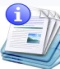 Información sobre el servicio 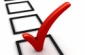 Clasificación del contribuyente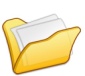 Procedimientos y documentos referentes al servicio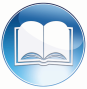 Código, reglamentos o leyes aplicables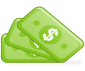 Sellos de Rentas Internas y métodos de pago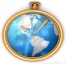 Ubicación y horarios de servicio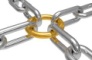 Enlaces relacionados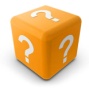 Preguntas frecuentes